С целью формирования экологической культуры у обучающихся и в соответствии с программой «Развитие образования в городе Ярославле» на 2015-2020 годыПРИКАЗЫВАЮ:Провести с мая по сентябрь 2018 года муниципальный этап областного смотра-конкурса «Наш любимый школьный двор» и городской конкурс на лучшее мероприятие природоохранной направленности (далее – конкурсы).Поручить подготовку и проведение конкурсов муниципальному образовательному учреждению дополнительного образования Ярославскому юннатскому центру «Радуга» (директор - Яковлева Е.А.).Утвердить положения о проведении муниципального этапа областного смотра-конкурса «Наш любимый школьный двор» и положение о проведении городского конкурса на лучшее мероприятие природоохранной направленности среди муниципальных образовательных учреждений (Приложение).Директору муниципального образовательного учреждения Ярославский юннатский центр «Радуга»:4.1. Представить в департамент образования на согласование заместителю директора  (Ильиной Е.А.) смету расходов на проведение конкурсов.4.2.Произвести оплату расходов в соответствии со сметой за счет средств, предусмотренных муниципальной программой «Развитие образования в городе Ярославле» на 2015-2020 годы.Контроль за исполнением приказа возложить на начальника отдела дополнительного образования   и воспитательной работы департамента Абрамову Е.Г.Директор департамента 		                                                                                Е.А.ИвановаПриложениек приказу департамента образования мэрии города Ярославля от 19.04.2018 № 01-05/309Положениео проведении муниципального этапа областного смотра-конкурса«Наш любимый школьный двор»Общие положения:Муниципальный этап областного смотра-конкурса «Наш любимый школьный двор» (далее – Конкурс) проводится в целях активизации работы муниципальных образовательных учреждений по обеспечению нормальной экологической и санитарно-гигиенической обстановки в городе, благоустройства территорий образовательных учреждений, поддержки творческой активности обучающихся и педагогов.Задачи Конкурса:вовлечение обучающихся, педагогов, родителей, общественности в практическую деятельность по благоустройству и озеленению территорий муниципальных образовательных учреждений;совершенствование уровня мастерства обучающихся в деле благоустройства и озеленения территорий образовательных учреждений;развитие познавательной, социальной активности обучающихся.Учредитель Конкурса – департамент образования мэрии города Ярославля. Организатор – муниципальное образовательное учреждение дополнительного образования Ярославский юннатский центр «Радуга» (далее МОУ ДО ЯрЮЦ «Радуга»).Участники Конкурса.К участию в Конкурсе приглашаются коллективы муниципальных образовательных учреждений (далее – образовательные учреждения).Условия проведения Конкурса:3.1. Конкурс проводится 16.05- 21.09.2018 в 2 этапа:первый этап (весенний) – 16.05-5.06.2018;второй этап (осенний) –  27.08- 21.09. 2018.Объезд и смотр территорий образовательных учреждений весеннего этапа будет проходить 17.05-23.05.2018, осеннего этапа с 11.09-19.09.2018.Результаты этапов суммируются и определяются победители и призеры по результатам двух этапов.3.2. Номинации весеннего и осеннего этапов:Номинации:3.2.1.Для МДОУ:«Смотр-конкурс на лучшее содержание территорий дошкольных образовательных учреждений и начальных школ – детских садов»;«Комплексный подход к озеленению территорий городского дошкольного образовательного учреждения».3.2.2.Для МОУ (кроме дошкольных образовательных учреждений и начальных школ - детских садов):«Смотр-конкурс на лучшее содержание территорий образовательных учреждений, кроме дошкольных образовательных учреждений и начальных школ-детских садов»;«Комплексный подход к озеленению территорий городского образовательного учреждения» (для всех участников, кроме дошкольных образовательных учреждений и начальных школ - детских садов)«Суперцветник» (для всех участников, кроме дошкольных образовательных учреждений и начальных школ - детских садов)3.3. Критерии оценки территории:Общее состояние территории образовательного учреждения, ограждения, зеленые насаждения;Работа, проводимая по улучшению состояния земельного участка и его зон, зеленых насаждений, освещения территории;Обеспечение экологически безопасного состояния территории образовательного учреждения.3.4. Конкурсные материалы весеннего и осеннего этапов вместе должны быть представлены в электронном и текстовом виде не позднее 19.09.2018 г. и содержать:отчеты  по формам № 1 и № 2 (см. ниже), подписанные руководителем образовательного  учреждения и заверенные печатью (отсканированная копия);план территории  образовательного учреждения или цветника(отсканированная копия);папку с цветными фотографиями в формате «JPG» или файл(ы) формата WORD фрагментов территории или цветника. Номера фотографий должны соответствовать номерам пунктов отчета с соответствующей информацией. На фотографиях должна быть зафиксирована дата получения снимков. Не допускается использование фотографий территории, представленных на конкурс в предыдущие годы. Фотографии, смонтированные с помощью компьютерных технологий, не рассматриваются.Приём заявок на Конкурс.Заявки на участие в конкурсе принимаются до 15.05.2018 в МОУ ДО ЯрЮЦ «Радуга» по адресу: ул. Юности, д.18а, каб.20, электронная почта: yargorsun@yandex.ru, тел. 32-21-25.Заявка должна быть на бланке образовательного учреждения, подписана руководителем образовательного учреждения, заверена печатью, текст – в произвольной форме.Подведение итогов и награждение.Итоги подводит экспертная комиссия, состав которой формирует организатор конкурса. Для подведения итогов экспертная комиссия осуществляет  объезд и смотр территорий образовательных учреждений на основании заявок участников, оценивает представленные конкурсные материалы по критериям, определяет лучшие и по суммарным баллам весеннего и осеннего этапов присуждает одно 1-ое место (победитель), 2-е и 3-е место (призеры по одному) в каждой номинации (по наибольшему количеству набранных баллов). Победитель и призеры награждаются дипломами департамента образования мэрии города Ярославля I, II, III степени и призами.В каждой номинации конкурса экспертная комиссия награждает первых двух участников, набравших наибольшее после призеров количество баллов, поощрительными дипломами департамента образования мэрии города Ярославля и призами.Всем участникам конкурса вручаются свидетельства участника.Подведение итогов и награждение по результатам конкурса состоится 27.09.2018в 15.00  МОУ ДО ЯрЮЦ «Радуга»  (ул.Юности,18а)Победители конкурса направляются для участия в областном этапе смотра-конкурса «Наш любимый школьный двор».Контактная информация.По всем вопросам обращаться к методисту МОУ ДО ЯрЮЦ «Радуга» Шулятниковой Тамаре Борисовне по тел.(4852)32-21-25Формы отчета участников муниципального этапа  областного смотра-конкурса «Наш любимый школьный двор» Форма 1Номинации:- «Комплексный подход к озеленению территории городского дошкольного образовательного учреждения».- «Комплексный подход к озеленению территорий городского образовательного учреждения» (для всех участников, кроме дошкольных образовательных учреждений и начальных школ - детских садов)ОТЧЕТколлектива ___________________________________________________________наименование образовательного учрежденияо работе по озеленению территории образовательного учреждения в 20    году*На фотографии может быть отражено сразу несколько элементов озелененияФорма 2Номинация «Суперцветник»ОТЧЕТ коллектива ___________________________________________________________ наименование образовательного учрежденияо создании цветника в ______    году*Пункты таблицы, обязательные для заполненияПриложение 2к приказу департамента образования мэрии города  Ярославля от     .2018 № 01-05/Положениео городском конкурсе на лучшее мероприятие природоохранной направленности среди муниципальных образовательных учрежденийОбщие положенияГородской конкурс на лучшее мероприятие природоохранной направленности среди муниципальных образовательных учреждений (далее – конкурс) ежегодно проводится в рамках Дней защиты от экологической опасности.Учредитель конкурса – департамент образования мэрии города Ярославля. Организатор – муниципальное образовательное учреждение дополнительного образования Ярославский юннатский центр «Радуга» (далее МОУ ДО ЯрЮЦ «Радуга»).Цель конкурса – активизация работы муниципальных образовательных учреждений по природоохранной работе.Участники конкурса – муниципальные образовательные учреждения города Ярославля (далее – образовательные учреждения).Условия проведения2.1. Конкурс проводится с 16.05.2018г. по 05.06.2018г. В ходе конкурса образовательные учреждения проводят тематические уроки, выставки, вечера и иные мероприятия  природоохранной  направленности.2.2. Конкурс проводится по двум номинациям:мероприятие природоохранной направленности среди муниципальных образовательных учреждений, кроме дошкольных образовательных учреждений и начальных школ – детских садов;мероприятие природоохранной направленности среди дошкольных образовательных учреждений и начальных школ – детских садов.2.3. Критерии оценки:актуальность мероприятия;описание и суть мероприятия (тематические уроки, вечера, выставки и др.);место мероприятия в общей системе природоохранной работы образовательного учреждения.2.4. Конкурсные материалы должны быть представлены в текстовом виде не позднее 05.06.2018 г.в МОУ ДО ЯрЮЦ «Радуга» по адресу: ул. Юности, д.18а, каб. №20.2.4. Заявки на участие в Конкурсе принимаются до 15.05.2018г. в МОУ ДО ЯрЮЦ «Радуга» по адресу: ул. Юности, д.18а, каб.№.№20; e-mail: yargorsun@yandex.ru;                 тел. 32-21-25.Заявка должна быть на бланке образовательного учреждения, подписана руководителем        образовательного учреждения, заверена печатью, текст – в произвольной форме.Подведение итогов и награждениеИтоги подводит жюри, состав которого формирует организатор конкурса. Жюри оценивает материалы, определяет лучшие и присуждает 1-е место (победитель), 2-е и 3-е место (призеры) в каждой номинации (по наибольшему количеству набранных баллов). Победители и призеры награждаются дипломами  департамента образования мэрии города Ярославля I, II, и III степени.Всем участникам Конкурса вручаются свидетельства участника.Подведение итогов и награждение состоится 15.06.2018г. в МОУ ДО ЯрЮЦ «Радуга» по адресу: ул. Юности, д.18а.Контактная информацияПо всем вопросам обращаться к методисту МОУ ДО ЯрЮЦ «Радуга» Шулятниковой Тамаре Борисовне по тел.(4852)32-21-25.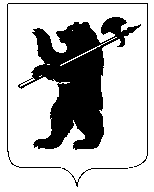 ДЕПАРТАМЕНТ ОБРАЗОВАНИЯМЭРИИ ГОРОДА ЯРОСЛАВЛЯПРИКАЗДЕПАРТАМЕНТ ОБРАЗОВАНИЯМЭРИИ ГОРОДА ЯРОСЛАВЛЯПРИКАЗДЕПАРТАМЕНТ ОБРАЗОВАНИЯМЭРИИ ГОРОДА ЯРОСЛАВЛЯПРИКАЗ19.04.201819.04.2018№ 01-05/309О проведении мероприятий в рамках Дней защиты от экологической опасности в городе Ярославле№ объекта№ фотографии*Сведения об образовательном учреждении и его территорииСведения об образовательном учреждении и его территорииСведения об образовательном учреждении и его территории--Дата постройки здания образовательной организацииДата постройки здания образовательной организациигод--Площадь территории образовательной организацииПлощадь территории образовательной организациикв.м--Площадь, занятая деревьями и кустарникамиПлощадь, занятая деревьями и кустарникамикв.м--Этапы посадок деревьев и кустарников _______г., _______ г., ______г., ______ г., _____г., _______г.Этапы посадок деревьев и кустарников _______г., _______ г., ______г., ______ г., _____г., _______г.Этапы посадок деревьев и кустарников _______г., _______ г., ______г., ______ г., _____г., _______г.--Площадь, занятая газонами (без учета площадей спортивных площадок)Площадь, занятая газонами (без учета площадей спортивных площадок)кв.м--Площадь, занятая цветникамиПлощадь, занятая цветникамикв.м--Площадь, занятая «съедобным садом» (нужное подчеркнуть): плодовым садом, учебно-опытным участком, декоративным огородом, _____________________________________________________.                         другоеПлощадь, занятая «съедобным садом» (нужное подчеркнуть): плодовым садом, учебно-опытным участком, декоративным огородом, _____________________________________________________.                         другоекв.м--Количество обучающихся в 20___ - 20____ уч.годуКоличество обучающихся в 20___ - 20____ уч.годучел.--Участвуют в работе по озеленению (обучающиеся/педагоги)Участвуют в работе по озеленению (обучающиеся/педагоги)чел.----Цели (задачи, идеи) озеленения территории образовательного учреждения _______________________________________________________________________________________________________________________________________________________________________________________________________________________________Цели (задачи, идеи) озеленения территории образовательного учреждения _______________________________________________________________________________________________________________________________________________________________________________________________________________________________Цели (задачи, идеи) озеленения территории образовательного учреждения _______________________________________________________________________________________________________________________________________________________________________________________________________________________________1Функциональные зоны – общие виды (на плане территории обозначены римскими цифрами):I______________; II _______________; III ____________________; IV _______________ V_______________; VI ________________; VII ____________________;VIII __________________; IX __________________; X ______________________Функциональные зоны – общие виды (на плане территории обозначены римскими цифрами):I______________; II _______________; III ____________________; IV _______________ V_______________; VI ________________; VII ____________________;VIII __________________; IX __________________; X ______________________Функциональные зоны – общие виды (на плане территории обозначены римскими цифрами):I______________; II _______________; III ____________________; IV _______________ V_______________; VI ________________; VII ____________________;VIII __________________; IX __________________; X ______________________2Элемент озеленения, являющийся «визитной карточкой» образовательного учреждения, ________________________________________________________________________________(краткое описание)Элемент озеленения, являющийся «визитной карточкой» образовательного учреждения, ________________________________________________________________________________(краткое описание)Элемент озеленения, являющийся «визитной карточкой» образовательного учреждения, ________________________________________________________________________________(краткое описание)3-Деревья и кустарники на территории образовательного учрежденияДеревья и кустарники на территории образовательного учрежденияДеревья и кустарники на территории образовательного учреждения3(3.1)Однорядная (двухрядная) живая изгородь из __________________________, длина Однорядная (двухрядная) живая изгородь из __________________________, длина м3(3.2)Рядовая посадка __________________________________________________, длина                                                       (название деревьев)Рядовая посадка __________________________________________________, длина                                                       (название деревьев)м3Аллея __________________________________________________________, длина                             (наименование деревьев или кустарников)Аллея __________________________________________________________, длина                             (наименование деревьев или кустарников)м3Группа _________________________________________________________, в группе                      (наименование деревьев)Группа _________________________________________________________, в группе                      (наименование деревьев)штук3Группа _________________________________________________________, в группе                            (наименование деревьев и кустарников)Группа _________________________________________________________, в группе                            (наименование деревьев и кустарников)штук3Группа _________________________________________________________, в группе                         (наименование кустарников)Группа _________________________________________________________, в группе                         (наименование кустарников)штук3Другие посадки деревьев и кустарников, связанные с ними малые архитектурные формы, аксессуарыДругие посадки деревьев и кустарников, связанные с ними малые архитектурные формы, аксессуары-4-Цветники, цветочно-декоративные травянистые растения на территории образовательного учрежденияЦветники, цветочно-декоративные травянистые растения на территории образовательного учрежденияЦветники, цветочно-декоративные травянистые растения на территории образовательного учреждения4Бордюр ________________________________________________________ длиной  (наименование цветочно-декоративных растений)мм4Рабатка ________________________________________________________ длиной  (наименование цветочно-декоративных растений)мм4Смешанный бордюр (миксбордер) из _____________________________________ _____________________________________________________________________ _____________________________________________________________________  (наименование цветочно-декоративных растений и кустарников)мм4Клумба _______________________________________________________ площадью(наименование цветочно-декоративных растений)кв.мкв.м4Рокарий площадью из __________________________________________________________________________________________________________________ площадью(наименование цветочно-декоративных растений)кв.мкв.м4Цветник из ____________________________________________________________________________________________________________________________________(наименование цветочно-декоративных растений, кустарников)кв.мкв.м4Цветы в уличных ____________________________контейнерах, (материал контейнеров)_______________________________________________________________________(наименование цветочно-декоративных растений)Количество контейнеровштукштук4Цветы в уличных подвесных контейнерах ___________________________________________________________________________________________________________(наименование цветочно-декоративных растений)Количество контейнеровштукштук4Другие посадки травянистых растений, связанные с ними малые архитектурные формы, аксессуары№ п/п№ фотографии*Сведения об образовательном учреждении и конкурсном объекте Сведения об образовательном учреждении и конкурсном объекте Сведения об образовательном учреждении и конкурсном объекте 1*-Дата постройки здания образовательного  учреждения ____________ годДата постройки здания образовательного  учреждения ____________ годДата постройки здания образовательного  учреждения ____________ год1*-Участвуют в работе по озеленению территории (обучающихся / педагоги)Участвуют в работе по озеленению территории (обучающихся / педагоги)/         чел.1*-Площадь, занятая цветникомПлощадь, занятая цветникомкв.м1*-В создании цветника участвовалоВ создании цветника участвовалочеловек______ класса1*-Руководитель: __________________________                                 (должность)Руководитель: __________________________                                 (должность)(ФИО)1*-Предназначение цветника: ________________________________________________________________________________________________________________________________________________________________________________________________________Предназначение цветника: ________________________________________________________________________________________________________________________________________________________________________________________________________Предназначение цветника: ________________________________________________________________________________________________________________________________________________________________________________________________________1*-Период декоративности цветника (в какие месяцы)1*-Растения цветника, выращенные своими руками1*-Растения цветника, выращенные своими руками1*-Растения цветника, выращенные своими руками1*-Растения цветника, выращенные своими руками1*-Растения цветника, подаренные или приобретенные1*-Растения цветника, подаренные или приобретенные1*-Растения цветника, подаренные или приобретенные1*-Растения цветника, подаренные или приобретенные2*Общий вид цветника ______________________________________                                                     название цветникаОбщий вид цветника ______________________________________                                                     название цветникаОбщий вид цветника ______________________________________                                                     название цветника3Этапы создания цветника и(или) вид цветника в течение летнего сезонаЭтапы создания цветника и(или) вид цветника в течение летнего сезонаЭтапы создания цветника и(или) вид цветника в течение летнего сезона33334Дополнительная информацияДополнительная информацияДополнительная информация